Hudson River Sloop Clearwater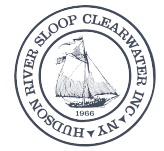 Onboard Education CoordinatorFull time, Seasonal (March-September)Hudson River Sloop Clearwater is a member-supported non-profit organization whose mission is to preserve and protect the Hudson River, its tributaries and related bodies of water. Clearwater works to provide innovative environmental programs, advocacy, and celebrations designed to inspire, educate and activate the next generation of environmental leaders. Launched in 1969, the organization’s namesake historic sailboat, the sloop Clearwater has helped people engage with and learn about the Hudson River for over 50 years.Clearwater is currently looking to fill one of our two Onboard Education Coordinator positions for the 2020 sailing season (Late March-Late September). Onboard Education Coordinators, or “Ed Cos” alternate weeks living 7 days onboard the sloop Clearwater with 3 days the following week spent in Clearwater’s office in Beacon, NY. The Education Coordinator’s primary responsibility is to lead Clearwater’s Sailing Classroom Program, which includes training and managing volunteers, corresponding with teachers, and emceeing two 3-hour education sails per day for groups ranging from fourth graders to adults. Ed Cos similarly lead public and charter sails which are scheduled more sporadically. When in the office, Education Coordinators recruit volunteers, prepare education materials, and work on other projects to enhance Clearwater’s educational programming. Education Coordinators are supervised by the Education Director and work closely with the sloop’s Captains while onboard.Additional responsibilitiesTrain crew and onboard volunteers to teach the learning stations each week (Stations cover topics such as navigation, fish, macro invertebrates, climate change, water chemistry and history)Maintain education supplies including a fishing trawl net, plankton tow, and water quality data equipment, and monitor aquarium life Maintain a strong line of communication between the boat and office Recruit, select, and coordinate with volunteers, preparing them for their time onboardSupport the comfort, wellbeing and educational preparedness of volunteers and internsHelp organize and manage summer multi-day Youth Empowerment Programs onboard Work closely with the other Onboard Education Coordinator to fulfill responsibilitiesStay up to date on environmental issues developing in the Hudson Valley and pass along information regularly to the crew, interns and volunteers Be an exemplary crew member and model good shipboard/community behaviorDesirable QualificationsBackground in education, environment studies, or related fieldsExperience teaching and managing volunteersKnowledge of the Hudson River and estuary topicsPublic speaking, customer service skillsAbility to think on your feet and adapt programming to changing conditionsCuriosity and a desire to learn more about the environment and history of the Hudson RiverSailing and/or musical experience not required but is a plusAbility to thrive in communal living environmentEnthusiasm for working outdoors in all weather conditions in one of the most beautiful rivers in the countryOnboard Education Coordinators are paid bi-weekly and can expect to gain: teaching experience, knowledge of sailing, a greater familiarity with the issues and ecology of the Hudson River, some serious calluses, fantastic tales of adventure, a lasting relationship with one of the most prestigious environmental education organizations in the Hudson Valley, room and board while living on the boat, and access to crew quarters while working in the office.  Onboard Education Coordinators are required to pass a pre-employment drug test and background check.To Apply Complete the following application and send it along with a resume to Erik Fyfe, Educator@clearwater.org with the subject line “Onboard Education Coordinator”Use as much space as you need to answer the followingName:Phone:E-mail:Please list two professional references (name, email, phone number):Describe your teaching experience.Onboard Education Coordinators’ primary responsibility is to run the three-hour sails, leading up to 50 students through large group activities as well as coordinating the smaller station rotations.  Do you have experience working with and speaking in front of large groups and are you comfortable in that setting?We recruit and schedule 2 to 6 new volunteers each week to help teach the smaller learning stations. Onboard Education Coordinators’ spend a full day with the new volunteers training them with our education curriculum and materials. Do you have experience recruiting, teaching or training other adults?Describe your experience studying or teaching environmental topics.Onboard Education Coordinators work together as a team leading the crew and volunteers. They are also expected to follow the orders and rules of the captain and mate onboard the ship and are accountable to the Education Director. Do you consider yourself a leader? Are you comfortable taking direction from other leaders?Onboard Education Coordinators live aboard the boat with the rest of the crew; do you have experience working as part of a team and/or living in a tight communal setting with shared working and living conditions?Describe any previous experience you have with Clearwater or with the Hudson River.Music is an important component of our education programs, do you have experience playing an instrument or singing with students?Why do you want to be an Onboard Education Coordinator?Is there anything else you would like to share about your experience and skill set? 